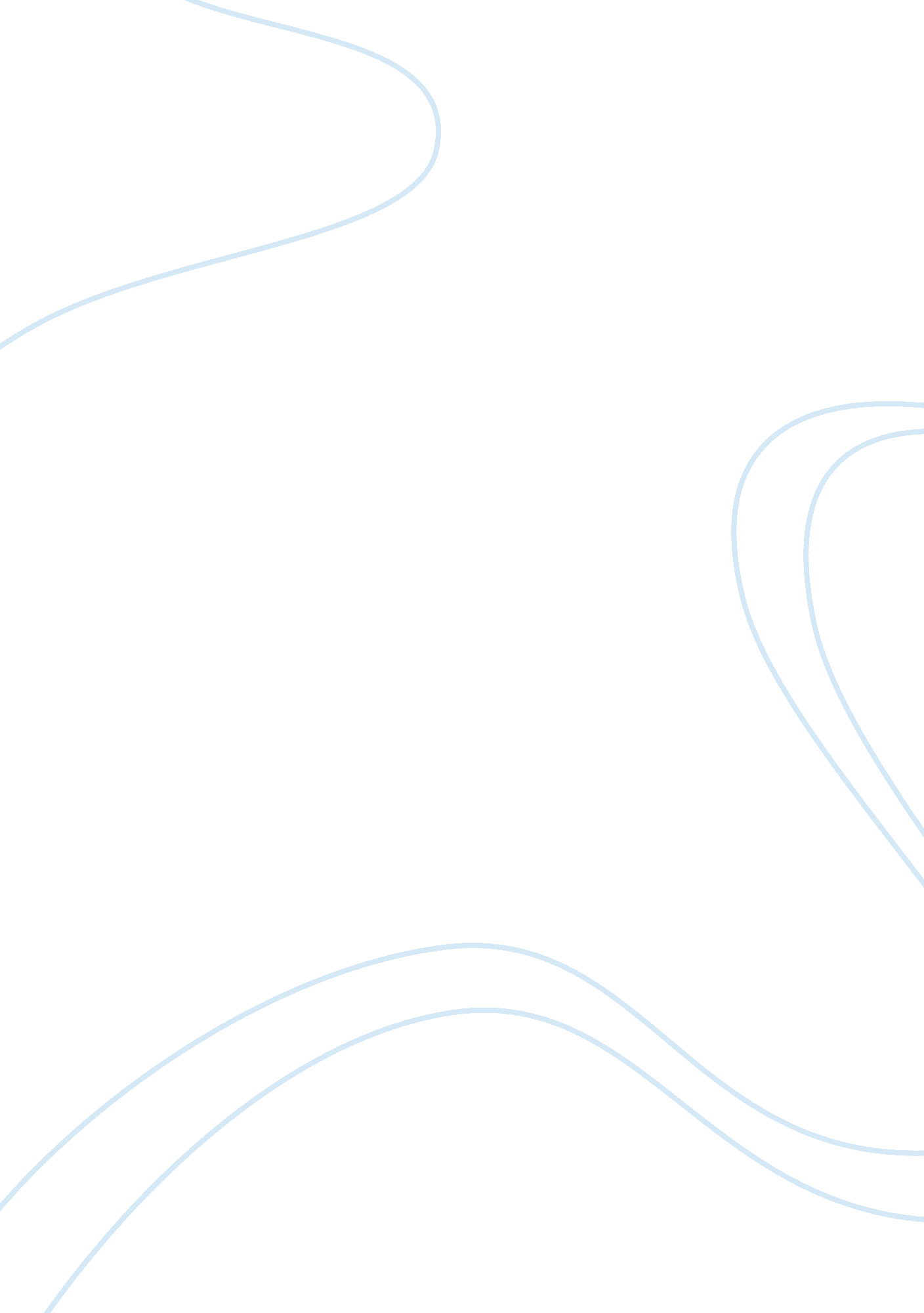 Education research paper examplesProfession, Student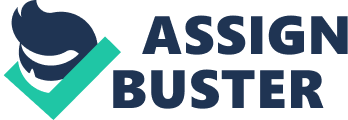 Toulmin Proposal Toulmin Essay Proposal 
Rationale: The United States education system just like any other country is composed of both public and for-profit sectors. In recent years, statistical data suggests an alarming decrease in student academic proficiency rate among public school students. The “ No Child Left Behind” program initiated by the government to solve the declining quality of education in the country particularly in the public system have shown very little progress. Several factors have been attributed to the decline in student proficiency in public schools such as failing neighborhood, failing teachers and failing system. However, the aforementioned factors should not be a barrier in ensuring that students in the public schools will get adequate and quality education. Regardless of the prevailing factors attributed to the failure of the public school system, there is no reason that students in the public school system cannot learn (Charles, 2011). Socioeconomic status may regarded as a factor in determining academic performance, but regardless of economic status students in public schools still has a possibility of increasing their academic performance through a change in curriculum and teacher’s efficiency (Blevins, 2009). 
Research Plan: In order to obtain data to support argument about the topic, extensive research will be employed for this essay. A certain method such as qualitative research will be done to ensure that the obtained sources directly corresponds to the requirement of the research and composed of information that addresses the issue. The first step in the process is to conduct thought mapping and outlining relevant sub-topics that will also need to be discussed in the essay. After determining the outline for the essay, research will be conducted using the APUS library and gather resources from credible databases such as Ebsco, ProQuest (Udini) and Jstore. The search terms to be used for this essay are Education system, public, private and performance. References Blevins, B. M. (2009). Effects of socioeconomic status on academic performance in Missouri public schools. ProQuest Dissertations and Theses. Retrieved from http://udini. proquest. com/view/effects-of-socioeconomic-status-on-pqid: 1879929841/ 
Charles, G. W. (2011). Parental Perceptions of School Quality in Public and Private Schools. ProQuest Dissertations and Theses. Retrieved from http://udini. proquest. com/view/parental-perceptions-of-school-pqid: 2302085951/ 